                                                                                                                                                                                                     * Seoses laste arvu muutumisega võimalikud menüüs muudatusedEsmaspäev 10.09.2018Hommikusöök:   Täisteraspagetid munaga (sõim)                              Täisteramakaronid munaga (aed)                              Paprika. BarbarissiteePuuviljapaus:      Melon    Lõunasöök:          Kalaseljanka hapukoorega                               Täistera rukkileib                              Hakklihakaste hapukoorega                              Kartulipüree võiga                              Tomatisalat toiduõligaÕhtuoode:            Neljaviljahelbepuder võiga                              Banaanitoormoos. Piim                              Väske puuvili                                                   Neljapäev 13.09.2018Hommikusöök:     Tatra-piimasupp võiga                                 Sepik võiga                                Värske kurkPuuviljapaus:        ViinamarjadLõunasöök:            V.kapsasupp hapukoorega                                Seemneleib                                  Porgandi-kohupiimavorm                                Soe marjajookÕhtuoode:              Hautatud köögiviljad võiga                                Peenleib                                Keefir                                Värske puuvili                                                                                       Teisipäev 11.09.2018Hommikusöök:    Odratangupuder võiga                               Sepik võiga, juust                              Tee piimagaPuuviljapaus:       PirnLõunasöök:           Kartuli-frikadellisupp                                Peenleib                               Naturaalne omlett                               V.kurgi-tomatisalat hapukooregaÕhtuoode:            Magus kohupiimavaht                              Marjakissell                              Värske puuvili                              Reede 14.09.2018Hommikusöök:      Riisipuder võiga                                 Vaarikatoormoos                                 Kakaojook piimagaPuuviljapaus:         ÕunLõunasöök:            Talupojasupp                                 Täistera rukkileib                                Hautatud kana hapukoorekastmes                                Kartuli-porgandipüree võiga                                Peedisalat toiduõligaÕhtuoode:              Seitsmeviljahelbepuder võiga (sõim)                                 Sai moosiga (sõim)                                Moonisai moosiga (aed)                                Piim. Värske puuvili                                                                                          Kolmapäev 12.09.2018Hommikusöök:    Kaerahelbepuder võiga                              Maasikatoormoos                               PiimPuuviljapaus:      PloomLõunasöök:          Oasupp. Täistera rukkileib                              Kalapallid, piimakaste                              Sõmer riis võiga                              V.kapsa-porgandisalat maitsestamata                               jogurtiga     Õhtuoode:            Juuurviljapüree võiga (sõim)                              Peedisalat toiduõliga (sõim)                              Vinegrett hapukurgiga (aed)                              Leib. Tee sidruniga.                              Värske puuvili                                     NÄDALAMENÜÜ 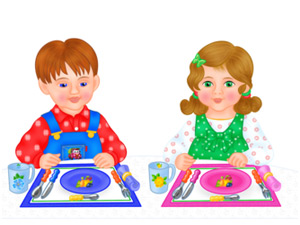 